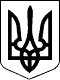 БЕРЕГІВСЬКА РАЙОННА ДЕРЖАВНА АДМІНІСТРАЦІЯЗАКАРПАТСЬКОЇ ОБЛАСТІР О З П О Р Я Д Ж Е Н Н Я_12.01.2021_                              Берегове                           №____4____Про затвердження складу комісії із соціального страхування у зв’язку з тимчасовою втратою працездатності райдержадміністраціїВідповідно до статей 6 і 39 Закону України „Про місцеві державні адміністрації”, Постанови правління Фонду соціального страхування України від 19.07.2018 р. № 13 „Про затвердження Положення про комісію (уповноваженого) із страхування у зв’язку з тимчасовою втратою працездатності”:1. Затвердити у новому складі комісію із соціального страхування у зв’язку з тимчасовою втратою працездатності райдержадміністрації (далі - комісія) згідно з додатком, що додається.Термін повноваження комісії – 2 роки2. Визнати таким, що втратило чинність, розпорядження голови райдержадміністрації 21.09.2017  № 350 „Про затвердження складу комісії із соціального страхування, у зв’язку з тимчасовою втратою працездатності в райдержадміністрації”. 3. Контроль за виконанням розпорядження залишаю за собою.Голова державної адміністрації                                          Іштван ПЕТРУШКА										Додаток										до розпорядження										_12.01.2021_ № _4_СКЛАДкомісії із соціального страхування у зв’язку з тимчасовоювтратою працездатності райдержадміністраціїГолова комісіїДОВБАКА                      провідний документознавець архівного відділу  Ольга Степанівна     	 райдержадміністрації	  Члени комісії:МІРЯВЕЦЬ			начальник відділу фінансового та ресурсного Оксана Василівна	забезпечення апарату райдержадміністрації    МУСКА                           головний спеціаліст відділу фінансового та Марія Степанівна           ресурсного забезпечення апарату райдержадміністраціїСЕНЬКО  		           заступник керівник апарату -  начальник відділу Тетяна Олександрівна    організаційної роботи та управління персоналом 					 райдержадміністраціїКерівник апаратудержавної адміністрації					           Нелі ТЕРЛЕЦЬКА